승급제 추천서추천일자:           년      월      일성명:                          (인)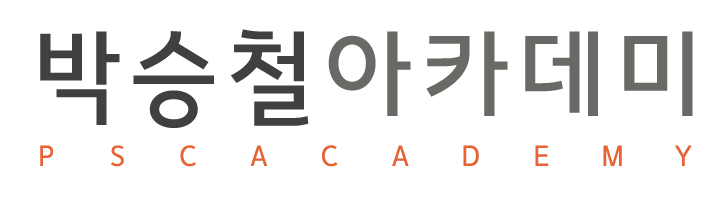 응시자매장명응시자성명연락처응시자입사일박승철 경력미용경력추천인성명직함추천인추천 사유추천 사유추천 사유추천 사유추천 사유추천 사유추천인1. 추천 배경2. 기타 사유1. 추천 배경2. 기타 사유1. 추천 배경2. 기타 사유1. 추천 배경2. 기타 사유1. 추천 배경2. 기타 사유1. 추천 배경2. 기타 사유